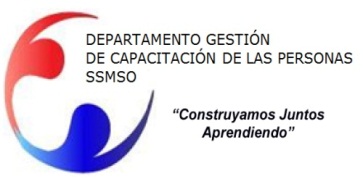 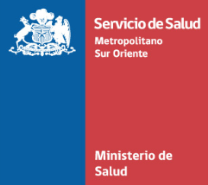 PROGRAMA CURSO  “Humanizando la Calidad en la Atención”PÚBLICO OBJETIVO            : Esta capacitación está orientada a todos los funcionarios de la red de Salud Metropolitano Sur Oriente.MODALIDAD			    : PresencialFECHAS DE EJECUCIÓN       : 10 y 12 de Septiembre de 8.30 a 17.30 Grupo 19 y 12 de Octubre de 8.30 a 17.30 Grupo 2LUGAR                                  : Dependencias del Departamento de Gestión de Capacitación de las personas de la  Dirección de Servicio de Salud Metropolitano Sur Orientes.OBJETIVO GENERAL DE LA ACTIVIDAD1) Capacitar a los asistentes sobre las nuevas tendencias en las relaciones con los usuarios y orientarestrategias a desarrollar tanto desde la óptica de la prestación como de la calidad de los servicios de salud.2) Establecer y fomentar la importancia para los equipos de salud, del autocuidado y el cuidadopsicoespiritual de los enfermos, familiares y funcionarios en el trabajo habitual y/o en unidades de acompañamiento. OBJETIVO ESPECÍFICO DE LA ACTIVIDADAl finalizar el curso se espera cumplir los siguientes objetivos específicos:1) Ofrecer elementos teórico - prácticos que permitan que la atención a los usuarios y su entorno familiar selleve a cabo en el reconocimiento del ser humano integral.2) Contextualizar las estrategias que permitan la humanización del servicio de salud partiendo de la culturaorganizacional de las empresas y conforme a su propio modelo de atención en salud.3) Formar en el campo relacional y humano a todos los integrantes del equipo de salud y al personaladministrativo que apoya el proceso asistencial, de manera que la atención en salud tome en cuenta losfactores biológicos, sociales, relacionales, cognitivos, emotivos, éticos y espirituales que la rodean.4) Desarrollar la capacitación humana-espiritual de los equipos de salud para un liderazgo efectivo.5) Reflexionar en profundizar sobre las bases antropológicas que sustentan el trabajo en humanización yacompañamiento espiritual en salud desde un contexto de diálogo interreligioso.6) Profundizar en una atención humanizada de los enfermos.7) Desarrolla actitudes, habilidades y adquirir conocimientos para acompañar a las personas en la búsquedade sentido de los acontecimientos que implican pérdidas y sufrimiento.CONTENIDOS MÓDULO IHUMANIDAD Y HUMANIZACIÓN EN LA ATENCIÓN DE SALUDØ ¿Qué es la persona humana?Ø ¿Todos somos iguales o diferentes? Dignidad del ser y dignidad moral.Ø Valores humanos: ¿qué son?Ø Trato humano al pacienteMÓDULO 2BASES ANTROPOLÓGICAS EN LA ATENCIÓN DE SALUDØ Vocación y TrabajoØ Marco de humanización y acompañamiento al usuario en la atención de salud.Ø Humanización en saludØ Marco bioética en la humanización de saludØ Conceptos de No-maleficencia, Justicia, Beneficencia y AutonomíaØ Actitudes, habilidades y conocimientos para acompañar a las personas en la búsqueda de sentido de losacontecimientos que implican pérdidas y sufrimientoMÓDULO 3SER HUMANO EN RELACIÓNØ El Ser Humano y su adaptación al ambiente.Ø El diálogo como elemento integrador.Ø Comunicación como factor preponderante en la relación humana.Ø Comunicación efectiva y resolución de problemas.• ¿Qué es la comunicación?• Tipos de comunicación.• Errores en la comunicación.• ¿Cómo nos comunicamos?Ø Libertad humana y capacidad para decidir.Ø Explicar o comprender.Ø Motivaciones: motor y sentido del propio trabajo en salud.Ø Empatía para entender la realidad del otro.Ø Actitudes, habilidades y conocimientos para acompañar a otros en un proceso de cambio.Ø Paso práctico: Empatía.MÓDULO 4ATENCIÓN DE PÚBLICOØ Objetivos de la tarea de atención de público• Encuentro humano• Manejo de conflictos• Contención emocionalØ Paso Práctico• Dinámica grupal.Evaluación finalPERSONA DE CONTACTO	    : Paula Azócar Espinoza      Correo electrónico:	pazocare@ssmso.cl      Teléfono: 25762561	Anexo: 262561INSCRIPCION                       : Las inscripciones se realizarán a través de las Unidades de Capacitación de Cada Establecimiento.